WGRF 2020SCOTTSDALE, AZPART DOS!!!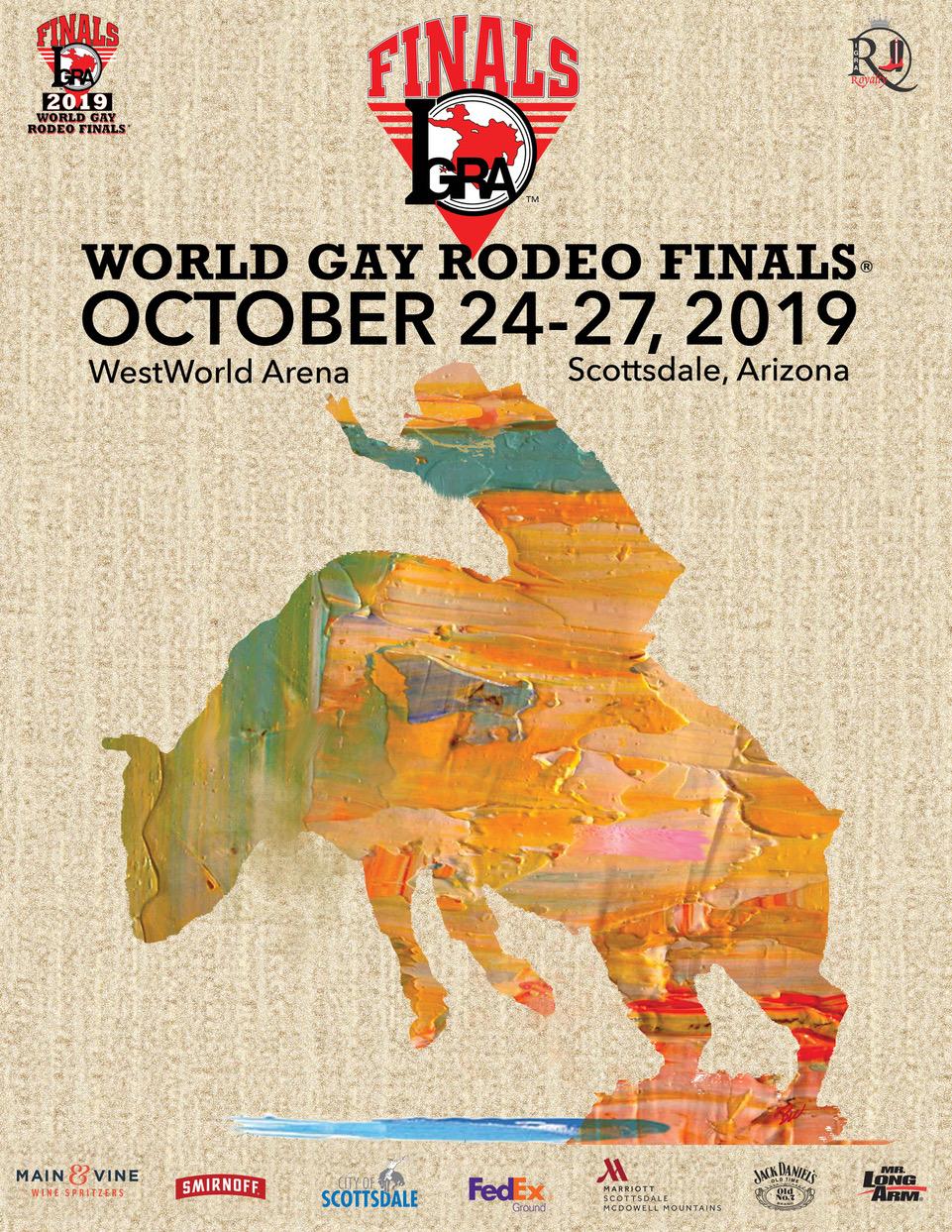 WHERE IS WESTWORLDAndSCOTTSDALE, AZ?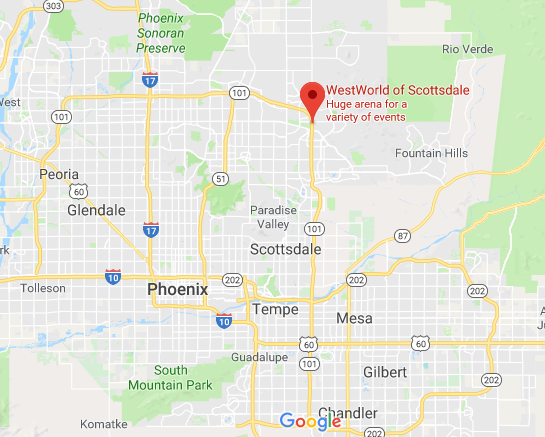 ARIZONA IS CENTRALLY LOCATED FOR MANY HORSE CONTESTANTS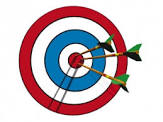 After WGRF 2019 You’ll Be Familiar With theEQUIDOME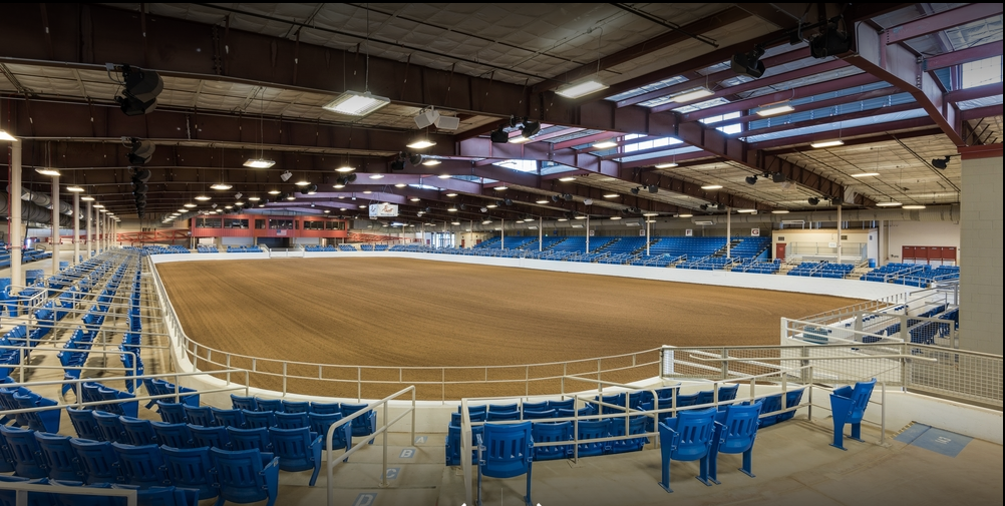 An Indoor ArenaThat’s Climate ControlledHas 3,400 Permanent SeatsWith a Sunken Arena120,000 Square Feet of Space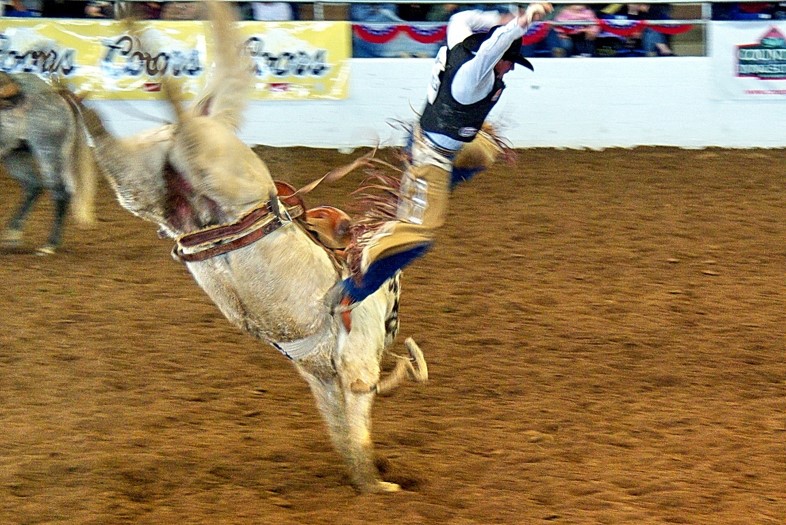 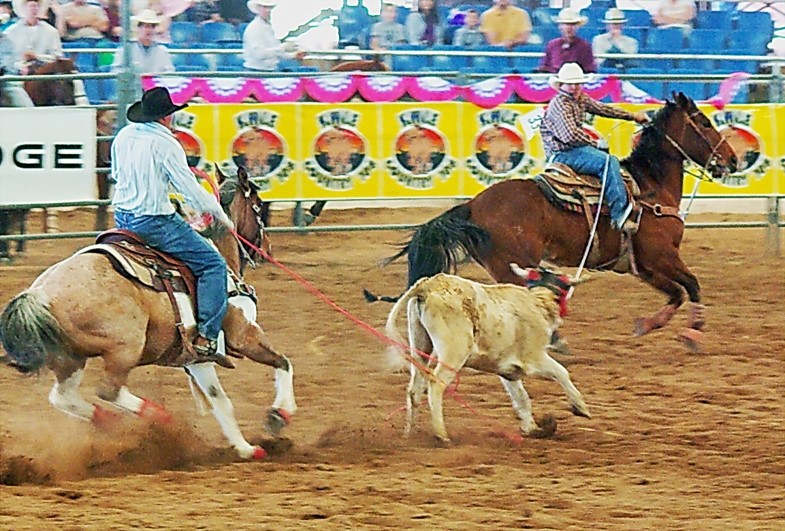 And Familiar with WESTWORLD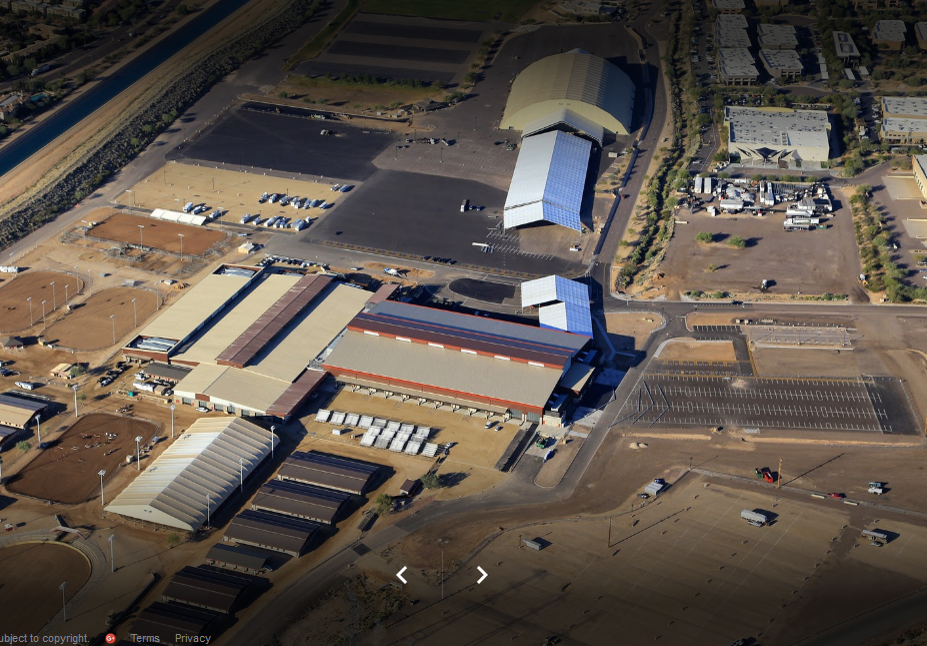 WESTWORLD:Located on 386 Acres at the Base Of McDowell MountainHas 8 Outdoor Arena’sPermanent Premium Barn FacilitiesOver 395 Permanent RV Spaces Around the Arena With Electrical (Mix of 30amp and 50amp) and Water HookupsDump Station on Site.Cost is always an issue.We Qualify for $15,500 Grant money from the City of ScottsdaleCategory #1-Attendance			$5,000Category #2-Event Days			$5,000Category #3-Years in Scottsdale	$2,000Category #4-Seasonality			$1,000Category #5-Website Update		$2,500TOTAL IN GRANTS				$15,500HOW IT ALL WILL BREAK DOWN FINANCIALLY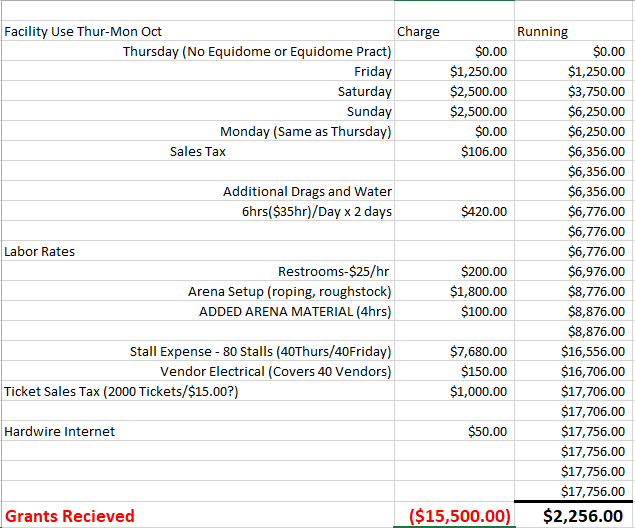 NET ARENA AND RELATED COST TO IGRA $2,256.00